Yo, …......................................................................................................, identificado(a) con DNI N° ..………..…... de nacionalidad peruana, natural de........................................., Provincia de ………………… Departamento de ………………..................................., señalando como domicilio ………………………………………………………………………. 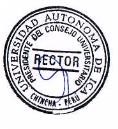 …………….................................................................................... y de conformidad con la Ley de Procedimientos Administrativos N° 27444, declaro bajo juramento lo siguiente: Gozar de buena salud física y mental. No tener antecedentes judiciales ni penales. 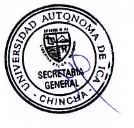 No poseer Incompatibilidad legal ni laboral No tener destitución por sanción administrativa En caso de ser comprobada la falsedad de mi Declaración, me someto a las sanciones dispuestas en la normatividad vigente. Chincha Alta,  .……......... de.................................. de 20…. Formato 02 Declaración Jurada 